Annual report - Gold accredited services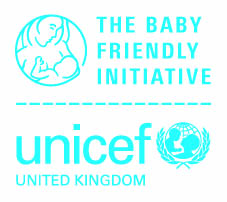 NeonatalFacilities accredited as Gold Baby Friendly service must submit an annual report in order that effective maintenance and progress of standards may be monitored. Facilities are requested to complete the form and submit electronically to the Baby Friendly office.ReportBreastfeeding statisticsPlease provide your latest data in the table below – in percentages only and covering an entire year of collection where possible. More information about the data fields can be found here: unicef.org.uk/babyfriendly/baby-friendly-resources/implementing-standards-resources/neonatal-guide-to-the-standards/data-for-neonatal-units/   Please tell us about how the breastfeeding data has changed in the period that the service has had a Gold award.Additional data/evidence of improved outcomesPlease tell us about any additional data that the service collects and how this has changed over the last year. This may also relate to other improved outcomes such as maternal or staff satisfaction.Supplementary informationLatest audit resultsPlease note that your audit should have been carried out on a random sample of staff (or all staff), not just on those who have completed the training, and a random sample of mothers.  The question numbers relate to the questions numbers in the relevant audit tool. Please tell us about any major change in the service which have resulted in significant gaps in care provision, or any other external assessment which has highlighted significant problems for example poor CQC report, an external review of the service, service in special measures etc. Action planningPlease describe the actions you are taking in response to any issues with the audit findings: Signature page 1 – Gold reviewThe role of managers in ensuring that staff are able to implement the policyThe management team is expected to take responsibility for ensuring that the standards are implemented in their area. Please also ask each manager to sign their commitment. Please obtain signatures from each relevant manager and copy and paste this page if more boxes are needed. Signatures can be obtained electronically or as a hard copy and scanned for submission. Signature page 2 – Gold review – Head of ServiceThe Head of Service is asked to confirm adherence to the International Code of Marketing of Breastmilk Substitutes and sign the declaration below. Signature page 3 – Gold reviewConfirming that the content of this form and the supplementary documentation submitted is a true reflection of the service provided. Please send this audit report and any additional documents to bfi@unicef.org.uk Organisation name:Contact name, email & telephone: Date of Gold accreditation:Date of this annual report:Number of staff employed by the serviceBaby Friendly Lead reportPlease give a summary of progress made in the last year. This should include challenges faced,   successes and any learning from these. You may also wish to comment on any threats to the programme together with opportunities identified and taken. Breastfeeding data Breastfeeding data PercentageMothers expressing breastmilk during the first 24 hours following their admission to the neonatal unit Mothers expressing breastmilk during the first 24 hours following their admission to the neonatal unit Babies receiving human milk in the first 24 hours after admission to the neonatal unit Babies receiving human milk in the first 24 hours after admission to the neonatal unit Babies receiving human milk when they leave the unit Babies receiving human milk when they leave the unit Mothers expressing when their baby leaves the unit Mothers expressing when their baby leaves the unit Mothers breastfeeding their baby when they leave the unit Mothers breastfeeding their baby when they leave the unit Period of collection Age/stage collectedYearYearYearYearYearYearYearAge/stage collected0Gold award123456Initiationxx days/weeksFull / total breastfeedingxx days/weeksPartial breastfeedingDoes the policy full cover all the Baby Friendly Initiative Standards?Yes/No Yes/No Does the policy prohibit the display or distribution of materials which promote breastmilk substitutes, feeding bottles, teats and dummies?Yes/No Yes/No Percentage of staff trainedNeonatal nursesPercentage of staff trainedNursery nursesPercentage of staff trainedSupport staffPercentage of staff trainedOthersOverall number of staffHave any significant changes been made related to the Achieving Sustainability standards. If so, please submit a Change of Circumstance report LeadershipYes/NoHave any significant changes been made related to the Achieving Sustainability standards. If so, please submit a Change of Circumstance report CultureYes/NoHave any significant changes been made related to the Achieving Sustainability standards. If so, please submit a Change of Circumstance report MonitoringYes/NoHave any significant changes been made related to the Achieving Sustainability standards. If so, please submit a Change of Circumstance report ProgressionYes/NoNumber of staff included in audit:Number of breastfeeding mothers included in audit: Number of formula feeding mothers included in audit:Standard 1 – Support parents to have a close and loving relationshipwith their babyStaff understand…% giving correct/adequate response1a. The importance of developing a close and loving relationship1b. Why this is particularly important on the neonatal unit1c. How to support this process1d. Why skin contact/kangaroo care is important for preterm/sick babies1e. How to support parents who are bottle feeding to bottle feed responsivelyAll mothers were….% giving correct/adequate response1a. supported to get to know her baby in the early days1b. had the importance of this explained to her1c. had skin to skin contact with her baby as early and as often as possible1d. supported to give EBM by bottle (mothers providing EBM for their baby)Bottle feeding mothers were….1d. given information on how to feed her baby responsively1e. shown to make up her baby’s feedsStandard 2 Enable babies to receive breastmilk and to breastfeedwhen possibleStandard 2. Staff can describe/demonstrate….% giving correct/adequate response2a. Why breastmilk is particularly important for preterm babies2b. How to help a mother initiate lactation2c. How to help a mother maintain her milk supply2d. How to support a mother to make the transition to breastfeeding her baby2e. The key principles of positioning and attachment2f. How babies attach to the breast2g. The signs of effective attachment2h. Why effective attachment is important2i. Why hand expressing is useful2j. How to support a mother with hand expressing2k. How to support a mother to make the transition to responsive/modified responsive feeding2l. The signs that a baby is receiving enough breastmilk2m. Why it is important to avoid allowing advertising of formula milks in the health care systemMothers confirmed that they….% giving correct/adequate response2a. had the importance of breastmilk explained 2b. were supported to start expressing as soon as possible2c. were shown how to express by hand and pump2d. know how to ensure a good milk supply2e. had support to keep expressing2f. had support with breastfeeding2g. were prepared for going home with the babyStandard 3 Value parents as partners in care.Standard 3. Staff understand…% giving correct/adequate response3a. Why it is important to recognise parents as parents in care3b.  How to create a culture where parents are recognised as the primary caregivers3c. How to create an environment which enables parents to be the primary caregivers3d. How to communicate with parents sensitively and effectivelyAll mothers confirmed that ….% giving correct/adequate response3a. felt fully involved in their baby’s care3b. were able to be with their baby whenever they wanted3c. were made to feel at home on the unit General Mothers…% giving correct/adequate response% giving correct/adequate response4a. had a conversation about safer sleep4b. received written information or were referred to appropriate websites4c. Mother happy with care overall% very happy4c. Mother happy with care overall%fairly happy4c. Mother happy with care overall%unhappy4d. Staff were kind and considerate% always4d. Staff were kind and considerate%mostly4d. Staff were kind and considerate%sometimes4d. Staff were kind and considerate%not at allCoronavirus, Covid -19Please tell us about Covid-19 locally, including actions taken to mitigate the impact for sustainability of the Baby Friendly programme.I confirm that it is my intention to ensure that all staff working in this area are adequately trained to implement the infant feeding policyimplementation of the policy is audited regularly and action taken to improve practice when this falls below the standard required by the policyI confirm that it is my intention to ensure that all staff working in this area are adequately trained to implement the infant feeding policyimplementation of the policy is audited regularly and action taken to improve practice when this falls below the standard required by the policyI confirm that it is my intention to ensure that all staff working in this area are adequately trained to implement the infant feeding policyimplementation of the policy is audited regularly and action taken to improve practice when this falls below the standard required by the policyI confirm that it is my intention to ensure that all staff working in this area are adequately trained to implement the infant feeding policyimplementation of the policy is audited regularly and action taken to improve practice when this falls below the standard required by the policyName:Signed:Date:I confirm that it is my intention to ensure that all staff working in this area are adequately trained to implement the infant feeding policyimplementation of the policy is audited regularly and action taken to improve practice when this falls below the standard required by the policyI confirm that it is my intention to ensure that all staff working in this area are adequately trained to implement the infant feeding policyimplementation of the policy is audited regularly and action taken to improve practice when this falls below the standard required by the policyI confirm that it is my intention to ensure that all staff working in this area are adequately trained to implement the infant feeding policyimplementation of the policy is audited regularly and action taken to improve practice when this falls below the standard required by the policyI confirm that it is my intention to ensure that all staff working in this area are adequately trained to implement the infant feeding policyimplementation of the policy is audited regularly and action taken to improve practice when this falls below the standard required by the policyName:Signed:Date:I confirm that it is my intention to ensure that all staff working in this area are adequately trained to implement the infant feeding policyimplementation of the policy is audited regularly and action taken to improve practice when this falls below the standard required by the policyI confirm that it is my intention to ensure that all staff working in this area are adequately trained to implement the infant feeding policyimplementation of the policy is audited regularly and action taken to improve practice when this falls below the standard required by the policyI confirm that it is my intention to ensure that all staff working in this area are adequately trained to implement the infant feeding policyimplementation of the policy is audited regularly and action taken to improve practice when this falls below the standard required by the policyI confirm that it is my intention to ensure that all staff working in this area are adequately trained to implement the infant feeding policyimplementation of the policy is audited regularly and action taken to improve practice when this falls below the standard required by the policyName:Signed:Date:Declaration by Head of ServiceStandard 4 – Ensure that there is no promotion of breastmilk substitutes, bottles, teats or dummies in any part of the facility or by any of the staffName of facility:I confirm that we will fully implement the International Code of Breastmilk Substitutes (and subsequent relevant WHA resolutions)I confirm that the information in this application form is accurate, to the best of my knowledgeI confirm that we will fully implement the International Code of Breastmilk Substitutes (and subsequent relevant WHA resolutions)I confirm that the information in this application form is accurate, to the best of my knowledgeI confirm that we will fully implement the International Code of Breastmilk Substitutes (and subsequent relevant WHA resolutions)I confirm that the information in this application form is accurate, to the best of my knowledgeI confirm that we will fully implement the International Code of Breastmilk Substitutes (and subsequent relevant WHA resolutions)I confirm that the information in this application form is accurate, to the best of my knowledgeName:b title:Signed:Date:Declaration by Baby Friendly lead Name of facility:Review date:I confirm that the information submitted is a true reflection of the work undertaken within the service over the past 12 month period.  I confirm that the information submitted is a true reflection of the work undertaken within the service over the past 12 month period.  I confirm that the information submitted is a true reflection of the work undertaken within the service over the past 12 month period.  I confirm that the information submitted is a true reflection of the work undertaken within the service over the past 12 month period.  I confirm that the information submitted is a true reflection of the work undertaken within the service over the past 12 month period.  Signed Signed Date: